Dienas centra „Tīraine” darba laiks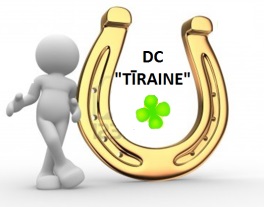 maijā no pl. 11.00 līdz 19.00(bērniem un jauniešiem no pl.13.00 līdz 19.00)No 06. maija līdz 11. maijamwww.dctiraine.lv tālr.: 27873903PirmdienaOtrdienaTrešdienaCeturtdienaPiektdienaSestdienaBrīvdiena(par 04.05.2019)11.00-13.00Sagatavošanās darbi15.00-17.00Gatavošanās turnīram bumbumetienos uz precizitāti17.30-19.00Brīvā laika sporta aktivitātes 11.00-12.00Nūjošanas nodarbība(bez vecuma ierobežojumiem)15.00-17.00Radošās aktivitātes17.30-19.00Brīvā laika sporta aktivitātes ārā11.00-13.00Sagatavošanās darbi15.00-17.00Turnīrs bumbu metienos uz precizitāti ar šķēršļiem18.30-19.00Apbalvošana11.00-13.00Datorapmācība pieaugušajiem(pēc pieraksta)15.00-17.00Radošā darbnīca18.00-19.00Tējas pauze(nedēļas notikumu pārskats)07.00-18.00Jauniešu individuālais čempionāts novusāFināla sacensības Mālpilīhttp://www.novuss-lnf.lv/events/521/nolikums-sacensibu-kartiba-jauniesu-individualais-cempionats-2019